Znak sprawy: KC-zp.272-555/19     		      Kraków, 2019-11-08OGŁOSZENIE O WYBORZE OFERTYAkademia Górniczo - Hutniczaim. Stanisława Staszica w KrakowieDział Zamówień Publicznych, zgodnie z art.92 ust.2 ustawy prawo zamówień publicznych (Dz. U. z  2018 r. poz. 1986 ze zm.) informuje, że w wyniku postępowania prowadzonego w trybie przetarg nieograniczony ogłoszonego w Dzienniku Urzędowym Unii Europejskiej dnia 04/09/2019 z numerem na dostawę przełączników sieciowych - 25 szt. - KC-zp.272-555/19Uzasadnienie wyboru: oferta najkorzystniejsza zgodnie z kryteriami oceny ofert.;*; oferta odrzuconaZamawiający nie wykluczył żadnego z Wykonawców.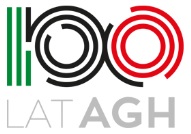 Zamawiający nie ustanowił dynamicznego systemu zakupów.Złożono ofert:  2Z czego odrzucono lub zwrócono bez rozpatrywania: 1Cena (brutto)oferty najtańszej: 318 428.55 PLNCena  (brutto)oferty najdroższej: 319 627.80 PLNZamawiający wybrał ofertę firmy:Zakład Systemów Komputerowych ZSK sp. z o.o.ul. Wadowicka 1230-415 Krakówza cenę 319 627.80  złNr tematuNazwa i adres wykonawcy(Nr oferty)Liczba punktów w kryteriumLiczba punktów w kryteriumRAZEMCenaTermin realizacji1Zakład Systemów Komputerowych ZSK sp. z o.o.ul. Wadowicka 12 30-415 Kraków(1)  60,00  40,00  100,001Innergo Systems Sp. z o.o.Odrowąża 15 03-310 Warszawa(2)  ;*;  ;*;    ;*;